COMUNE DI CARMIANO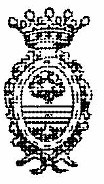 PROVINCIA DI LECCE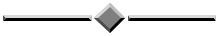 PIANO TRIENNALE PER  CORRUZIONEALLEGATO 1MISURE PER  FENOMENI DI CORRUZIONEAttivitàRischio specifico da prevenireMisure già assunteMisure da assumere nel 2022 (se già assunti aggiornamenti eventuali)Misure da assumere nel 2022/2024assunzioni e progressionedel personaleFavoritismi e clientelismiAdozione di una direttiva con i criteri per la formazione delle commissioniautorizzazioni allo svolgimento di attività daparte dei dipendentiFavoritismi e clientelismiAdozione del regolamentoPubblicazione sul sito internetconferimento di incarichi di collaborazione e consulenzaFavoritismi e clientelismiAdozione del regolamentoAdozione di un registro degli incarichi conferitiControllo a campione del 5 % dei provvedimenti in sede di controllo di regolarità amministrativaaffidamento di lavori, servizi e fornitureScelta non arbitraria dello strumento da utilizzare; evitare il frazionamento surrettizio;definizione dei criteri per le offerteeconomicamente più vantaggiose; evitare le revoche non giustificateRegistro degli affidamenti direttiControllo a campione del 5 % dei provvedimenti in sede di controllo di regolarità amministrativaMonitoraggio dei pagamentiscelta del rup e della direzione lavoriGarantire la utilizzazione di più soggettiAdozione di una direttiva contenente i critericoncessione contributiGarantire la par condicioRegistro delle concessioniControllo a campione del 5 % dei provvedimenti in sede di controllo diregolarità amministrativaAdozione Regolamento aggiornatoconcessione di fabbricatiGarantire la par condicioRegistro delle concessioniControllo a campione del 5 % dei provvedimenti in sede di controllo diregolarità amministrativaconcessione di diritti disuperficieGarantire la par condicioRegistro delle concessioniControllo a campione del 5 % dei provvedimenti in sede di controllo diregolarità amministrativaconcessione di loculiFavoritismi e clientelismiregistro delle concessioniresoconto delle attività svolteassegnazione alloggi di edilizia residenzialepubblicaFavoritismi e clientelismiResoconto delle attività svolterilascio di permessi ediliziFavoritismi e clientelismiRegistro dei permessiMonitoraggio dei tempi di conclusione Resoconto delle attività svolterilascio di autorizzazioniSUAPGarantire la par condicioRegistro delle autorizzazioni etc Monitoraggio dei tempi di conclusioneResoconto annuale al responsabile anticorruzioneadozione degli strumentiurbanisticiFavoritismi e clientelismiDirettiva sulle scelteResoconto al responsabile anticorruzioneadozione di piani dilottizzazioneFavoritismi e clientelismiDirettiva sulle scelteResoconto al responsabile anticorruzioneautorizzazionipaesaggisticheRiduzione dei margini di arbitrarietàRegistro delle autorizzazioniControllo a campione del 5 % dei provvedimenti in sede di controllo di regolarità amministrativaVincolo di motivazioneautorizzazioni allo scarico acqueRiduzione dei margini di arbitrarietàRegistro delle autorizzazioniControllo a campione del 5 % dei provvedimenti in sede di controllo di regolarità amministrativaVincolo di motivazioneautorizzazioni impianti telefonia mobileRiduzione dei margini di arbitrarietàRegistro delle autorizzazioniControllo a campione del 5 % dei provvedimenti in sede di controllo di regolarità amministrativaVincolo di motivazionegestione pubblicheaffissioniRiduzione dei margini di arbitrarietàResoconto al responsabile anticorruzioneimpianti pubblicitariRiduzione dei margini di arbitrarietàRegistro delle autorizzazioniControllo a campione del 5 % dei provvedimenti in sede di controllo diregolarità amministrativaaccesso servizi asili nido,scuole materneFavoritismi e clientelismiResoconto al responsabile anticorruzionecondono edilizioFavoritismi e clientelismiMonitoraggio dei tempi di conclusioneMonitoraggio dei destinatariconcessione di impiantisportiviGarantire la par condicioRegistro delle concessioniControllo a campione del 5 % dei provvedimenti in sede di controllo diregolarità amministrativaAdozione Regolamento